School Council Agenda 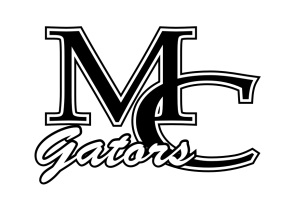 October 18th, 2022Chairperson – Andy Gentry	 		Vice Chairperson- Patrick Chiappetta		Secretary- Michelle StarleyOther Members:  Sydney Howard, Jennifer Zoumberis, Marcell Ausborn, Suzanne Ganas, Carey BassettStudent Council Members: Angelina Park, Miranda Aguilar, Zoey CunninghamWelcome/ IntroductionsOld Business – Elections August 2022New BusinessElect Officers – Chairperson, Vice Chairperson, Secretary	Principal Report – Beginning of the year, SBRC, Athletics, MAPTeacher ReportCounselor Report – SOS, new MFLC (Mrs. Andrews)Student ReportParent Report – Anything negative?				Next Meeting- 	December 8th, 2022